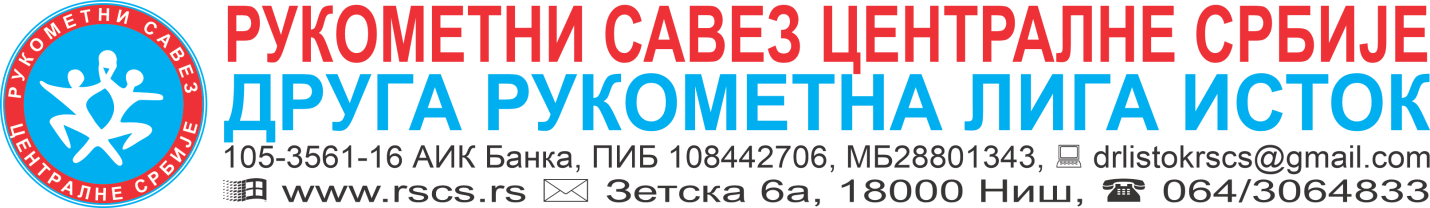 Лесковац, 19. maj 2023	СЛУЖБЕНА САОПШТЕЊА - 19Сходно члану 35. Пропозиција такмичења, одигране утакмице:- плеј офа, тј.доигравања за 1. и за 3.местоРегиструју се постигнутим резултатом Доигравање за пласман од 1 до 4 места:  Парови полуфиналних утакмица су А1-Б2 и Б1-А2. Домаћин прве утакмице је другопласирана екипа. У полуфиналним утакмицама које се играју по двоструком куп систему, победник се одређује на основу броја освојених бодова, с тим што свака екипа за победу добија два бода, за нерешен резултат један бод и за пораз нула бодова, а победник је екипа која је освојила више бодова. У случају да су обе екипа освоји исти број бодова, боље пласирана је екипа која има бољу разлику између датих и примљених голова. У случају да је та разлика између датих и примљених голова иста, боље пласирана је екипа која је постигла више голова у гостима. У случају да се ни на овај начин не може утврдити пласман, одмах по завршетку друге утакмице, приступа се извођењу седмераца у складу са Међународним правилима рукометне игре, све док се не добије победник.  Победници полуфиналних утакмица, разигравају у финалу за првака лиге, а поражени полуфиналних утакмица за пласман за 3 и 4 место. Домаћини првих утакмица су победник и поражени другог полуфиналног пара, што је одређено жребом на седници УО РСЦС. У финалним утакмицама и утакмицама за 3 и 4 место, које се играју по двоструком куп систему, победник се одређује на основу броја освојених бодова, с тим што свака екипа за победу добија два бода, за нерешен резултат један бод и за пораз нула бодова, а победник је екипа која је освојила више бодова. У случају да су обе екипа освојиле исти број бодова, боље пласирана је екипа која има бољу разлику између датих и примљених голова. У случају да је та разлика између датих и примљених голова иста, боље пласирана је екипа која је постигла више голова у гостима. У случају да се ни на овај начин не може утврдити пласман, одмах по завршетку друге утакмице, приступа се извођењу седмераца у складу са Међународним правилима рукометне игре, све док се не добије победник. Победник финалних утакмица је Првак лиге, поражени је другопласирани. Победник утакмица за треће место је треће пласирани, а поражени је четвртопласирани. 4. Пласман екипа од 5 до 10 места биће одређен на основу коефицијента успешности из првог и другог дела такмичења После утврђивања коначног пласмана првопласирана екипа је изборила пласман у ПРЛ Исток Мушкарци у сезони 2023/2024УПОЗОРАВАЈУ  се екипе да је ОБАВЕЗНО СНИМАЊЕ УТАКМИЦА У ДОИГРАВАЊУ, а да ће за потребе регуларности екипе морати да доставе видео снимак првостепеном органу, тј.директору, јер у супротном бићу приморан да ПОКРЕНЕМ ДИСЦИПЛИНСКИ ПОСТУПАК против њих  Скрећем пажњу  ТРЕНЕРИМА који су лиценцирани и као играчи, да не могу да учествују у игри као ИГРАЧИ уколико на клупи немају лиценцираног Помоћног тренера, јер по ПРАВИЛУ 21.СТАВ 6 и 7, утакмица без тренера НЕ МОЖЕ ДА СЕ ИГРА!Упозоравам делегате, који нису доставили документацију са својих утакмица, да то учине што ХИТНИЈЕ!!!Упозоравају се екипе Млади радник 2 и Вукови 22 да ХИТНО исплате своја дуговања према службених лицима , у противном биће покренут дисциплински поступак против њихУпозоравају се екипе које имају дуговања према седишту лиге по питању КАЗНИ да испуне своје обавезе у законски предвиђеном (по решењу) року, јер у супротном биће покренут дисципински поступак против тих екипа  Обавештавам клубове и делегате , да се идентификација свих учесника на утакмици врши на основу чланских карата РСС. У случају да клуб не поседује чланске карте РСС, дужан је да делегату или делегату-контролору утакмице, преда одштампане ИД картице из ове такмичарске сезоне за све појединце. Не поступање по овом обавештењу биће дисциплински санкционисано. Упозоравам делегате  да су дужни да у свом извештају посебно обрате пажњу и опишу статус чланских карата клубова. Прегледом извештаја и документације из одиграних 10/12 кола, уочени су одређени недостаци, како код организације утакмица, тако и код обављања дужности службених лица.Код организације утакмица, уочени су недостаци:Неорганизованост и припрема за технички састанак пре утакмице,Неблаговремен долазак на одигравање утакмице,Неисправно  попуњени  обрасци  Састави  екипа, непотписани и неоверени печатом,Необележени редари и брисачи пода и недостатак истих,Неисправност разгласног уређаја,Неравномерна осветљеност хала,Недостатак медицинског материјала у лекарској торби,Неисправност семафора или појединих његових функција.      Код обавеза службених лица, уочени су недостаци:Неблаговремен долазак на утакмицу,Непроверавање података унетих у записник,Непоштовање  обавеза  делегата  по  завршетку  утакмице  (нејављање Директору и Сараднику директора и слање СМС са резултатом)Неблаговремена достава Извештаја путем електронске поште и редовне поште.Службена лица која не потврде делегирање у року од 24 сата од објављивања биће замењена.Упозоравам клубове, делегате и судије да су обавезни да добро познају сва нормативна акта такмичења. Посебно скрећем пажњу на:Пропозиције такмичења РСС,Дисциплински правилник РСС,Правила рукометне игре,Упутство за службена лица,Упутство о спортским објектима,Упутство о организацији и одигравању утакмицаСва акта се налазе на сајту РСС, те Вас у том смислу молим да пажљиво проучите сва акта и пратећа документа, како би сте на ваљан начин обавили своју дужност.Посебно скрећем пажњу на начин наплате путних трошкова, те је потребно у потпуности испоштовати одредбе Одлуке о висини и начину исплате трошкова службених лица.Делегат је дужан да обавести руководиоце екипа после одигране утакмице уколико су постојали дисциплински прекршаји из члана 139. и 140. Дисциплинског правилника РСС и да те прекршаје јасно и прецизно опише у свом Извештају.Поводом	ове обавезе дужни сте да се упознате са свим детаљима предвиђеним у члановима 139. и 140. Дисциплинског правилника РСС. Резултате после завршетка утакмице делегати-контролори су обавезни послати путем СМС поруке на следећи број телефона: 064/30-64-833Порука треба да буде у форми:домаћин-гост- крај домаћин-крај гост -полувреме домаћин-полувреме гост Такође, делегати су обавезни послати и скениран записник (може и слика са мобилног телефона) По завршетку утакмице, слању СМС поруке и слике записника, делегат је обавезан да се јави Директору и Сараднику за судијска питања и укратко их обавести о утакмициДиректор: Николић Игор		064/30-64-833Сарадник: Цветковић Јован	069/40-52-789Извештај делегата (образац број 11) и евентуално допунски материјал, достављају се електронском поштом седишту Лиге (на адресу drlistokrscs@gmail.com) и Сараднику директора Лиге (на адресу joca.sudija@gmail.com), најкасније сутрадан по одигравању утакмице до 12:00 часова.Седишту Лиге препорученом пошиљком првог радног дана по одигравању утакмице, доставља се: Оригинал записника, Пријава МУП-у (ако постоји), спискови Организациони тим, Састави екипа, и евентуално допунски материјал.Адреса за доставу:ИГОР НИКОЛИЋЗЛАТИБОРСКА 4/316000 ЛЕСКОВАЦДИРЕКТОРДРУГЕ РУКОМЕТНЕ ЛИГЕ ИСТОКС.Р. ИГОР НИКОЛИЋ